РЕШЕНИЯ НА ОБЩИНСКИ СЪВЕТ – НИКОПОЛ ОТ ПРОВЕДЕНОТО ЗАСЕДАНИЕНА  21.11.2023г.О Б Щ И Н С К И   С Ъ В Е Т  –  Н И К О П О ЛПРЕПИС-ИЗВЛЕЧЕНИЕ!от Протокол № 2от проведеното  заседание на 21.11.2023 г.първа   точка от дневния редРЕШЕНИЕ№3/21.11.2023г.ОТНОСНО:  Членство на Председателя на Общински съвет – Никопол в Националната асоциация на председателите на общински съвети в Република България.На основание чл.21, ал.1, т.15 от ЗМСМА, Общински съвет-Никопол Р Е Ш И:1.Общински съвет – Никопол дава съгласие председателя на Общински съвет – Никопол – ИВЕЛИН МАРИНОВ САВОВ да членува в Националната асоциация на председателите на общински съвети в Република България, като дължимия членски внос е за сметка на бюджета на Общината в частта „Общински разходи за Общинския съвет и параграфа за разходи за членски внос и участие в нетърговски организации“.ИВЕЛИН САВОВ -Председател на Общински Съвет – НикополО Б Щ И Н С К И   С Ъ В Е Т  –  Н И К О П О ЛПРЕПИС-ИЗВЛЕЧЕНИЕ!от Протокол № 2от проведеното  заседание на 21.11.2023 г.втора   точка от дневния редРЕШЕНИЕ№4/21.11.2023г.ОТНОСНО:  Приемане на финансовия отчет /ФО/ на общинско търговско дружество "Медицински център I - Никопол" ЕООД, гр. Никопол, ЕИК: 114517172, за третото тримесечие на 2023 година.На основание чл. 21, ал. 1, т. 24  от ЗМСМА и чл. 2, ал. 3 от  Наредба № 39 за условията и реда за учредяване и упражняване правата на собственост в публични предприятия и търговски дружества с общинско участие в капитала, за участието на общината в граждански дружества и сключване на договори за съвместна дейност, във връзка с Решение № 532 от 22.05.2023 г. на Общински съвет – Никопол, Общински съвет-Никопол Р Е Ш И:Общински съвет - Никопол приема финансовия отчет за третото тримесечие на  2023 г. на общинско търговско дружество: "Медицински център I - Никопол" ЕООД, гр. Никопол, ЕИК:114517172.ИВЕЛИН САВОВ -Председател на Общински Съвет – НикополО Б Щ И Н С К И   С Ъ В Е Т  –  Н И К О П О ЛПРЕПИС-ИЗВЛЕЧЕНИЕ!от Протокол № 2от проведеното  заседание на 21.11.2023 г.трета   точка от дневния редРЕШЕНИЕ№5/21.11.2023г.ОТНОСНО:  Приемане на финансов отчет /ФО/ на общинско търговско дружество "Пристанище Никопол" ЕООД, гр. Никопол, ЕИК: 200179982 за третото тримесечие на 2023 година.На основание чл. 21, ал. 1, т. 24  от ЗМСМА и чл. 2, ал. 3 от  Наредба № 39 за условията и реда за учредяване и упражняване правата на собственост в публични предприятия и търговски дружества с общинско участие в капитала, за участието на общината в граждански дружества и сключване на договори за съвместна дейност, във връзка с Решение № 533 от 22.05.2023 г. на Общински съвет – Никопол, Общински съвет-Никопол Р Е Ш И:Общински съвет - Никопол приема финансовия отчет за третото тримесечие за 2023 г. на общинско търговско дружество: "Пристанище Никопол" ЕООД, гр. Никопол, ЕИК: 200179982.ИВЕЛИН САВОВ -Председател на Общински Съвет – НикополО Б Щ И Н С К И   С Ъ В Е Т  –  Н И К О П О ЛПРЕПИС-ИЗВЛЕЧЕНИЕ!от Протокол № 2от проведеното  заседание на 21.11.2023 г.четвърта   точка от дневния редРЕШЕНИЕ№6/21.11.2023г.ОТНОСНО:  Приемане на финансовия отчет /ФО/ на общинско търговско дружество "МБАЛ - Никопол" ЕООД, гр. Никопол, ЕИК: 000410049, за третото тримесечие на 2023 година.На основание чл. 21, ал. 1, т. 24  от ЗМСМА и чл. 2, ал. 3 от  Наредба № 39 за условията и реда за учредяване и упражняване правата на собственост в публични предприятия и търговски дружества с общинско участие в капитала, за участието на общината в граждански дружества и сключване на договори за съвместна дейност, във връзка с Решение № 534 от 22.05.2023 г. на Общински съвет – Никопол, Общински съвет-Никопол Р Е Ш И:Общински съвет - Никопол приема финансовия отчет за трето тримесечие на  2023 г. на общинско търговско дружество: "МБАЛ - Никопол" ЕООД, гр. Никопол, ЕИК: 000410049.ИВЕЛИН САВОВ -Председател на Общински Съвет – НикополО Б Щ И Н С К И   С Ъ В Е Т  –  Н И К О П О ЛПРЕПИС-ИЗВЛЕЧЕНИЕ!от Протокол № 2от проведеното  заседание на 21.11.2023 г.пета  точка от дневния редРЕШЕНИЕ№7/21.11.2023г.ОТНОСНО:  Преизбиране на управителя на „Многопрофилна болница за активно лечение – Никопол“ ЕООД, ЕИК 000410049 – публично предприятие – търговско дружество с едноличен собственик на капитала Община Никопол, до провеждане на конкурс, за срок не по дълъг от 6 месеца. На основание чл. 21, ал. 1, т. 9 и ал. 2 от Закона за местното самоуправление и местната администрация и чл. 51а, ал. 4 от Закона за общинската собственост, във връзка с чл. 25, ал. 1, т. 6 и ал. 2 от Наредба № 39 за условията и реда за учредяване и упражняване правата на собственост в публични предприятия и търговски дружества с общинско участие в капитала, за участието на общината в граждански дружества и сключване на договори за съвместна дейност, във връзка с чл. 137, ал. 1, т. 5 и ал. 4, и чл.147, ал. 2 от ТЗ, във връзка с чл. 62, ал. 1, ал. 7 и ал. 8 от ЗЛЗ, във връзка е чл. 70, ал. 2 от Правилника за прилагане на Закона за публичните предприятия, и предвид изложените в настоящото предложение фактически и правни основания, Общински съвет-Никопол Р Е Ш И:Общински съвет – Никопол преизбира д-р Йоана Иванова Георгиева за управител на „Многопрофилна болница за активно лечение - Никопол“ ЕООД, ЕИК 000410049, до избора на управител след провеждането на конкурс, но за не повече от 6 месеца. Общински съвет – Никопол възлага на д-р Йоана Иванова Георгиева да продължи да изпълнява функциите на управител на „Многопрофилна болница за активно лечение - Никопол“ ЕООД, ЕИК 000410049, до избора на управител след провеждането на конкурс, но за не повече от 6 месеца. Общински съвет – Никопол  възлага на кмета на Община Никопол да сключи договор за възлагане управлението на „Многопрофилна болница за активно лечение - Никопол“ ЕООД, ЕИК 000410049, съобразно условията на т. 1. и т. 2 и Договор № 320/12.11.2020 г. за възлагане управлението. ИВЕЛИН САВОВ -Председател на Общински Съвет – НикополО Б Щ И Н С К И   С Ъ В Е Т  –  Н И К О П О ЛПРЕПИС-ИЗВЛЕЧЕНИЕ!от Протокол № 2от проведеното  заседание на 21.11.2023 г.шеста точка от дневния редРЕШЕНИЕ№8/21.11.2023г.ОТНОСНО:  Издаване на запис на заповед от община Никопол в полза на ДФ „Земеделие”, обезпечаващ финансиране на разходи за ДДС към заявка за авансово плащане по договор № BG06RDNP001-7.017-0014-C01/18.09.2023 г. за проект „Реконструкция и/или рехабилитация на улици в Община Никопол“, финансиран по процедура № BG06RDNP001-7.017 – Улици „Строителство, реконструкция и/или рехабилитация на нови и съществуващи улици и тротоари и съоръженията и принадлежностите към тях“ по подмярка 7.2. „Инвестиции в създаването, подобряването или разширяването на всички видове малка по мащаби инфраструктура“ от мярка 7 „Основни услуги и обновяване на селата в селските райони“ от Програмата за развитие на селските райони за периода 2014 – 2020 г..На основание чл. 21, ал. 1, т. 10 и т. 24 и чл. 27, ал. 4 от Закона за местното самоуправление и местната администрация и договор/споразумение за предоставяне на безвъзмездна финансова помощ № BG06RDNP001-7.017-0014-C01/18.09.2023 г. по процедура № BG06RDNP001-7.017 – Улици „Строителство, реконструкция и/или рехабилитация на нови и съществуващи улици и тротоари и съоръженията и принадлежностите към тях“ по подмярка 7.2. „Инвестиции в създаването, подобряването или разширяването на всички видове малка по мащаби инфраструктура“ от мярка 7 „Основни услуги и обновяване на селата в селските райони“ от Програмата за развитие на селските райони за периода 2014 – 2020 г., сключен между ДФ „Земеделие” и Община Никопол, седалище и адрес на управление: Община Никопол, Област Плевен, гр. Никопол, ул. "Александър Стамболийски" № 5, ЕИК по БУЛСТАТ 000413885, идентификационен номер по ДДС № BG 000413885, представляван от, представляван от Емил Асенов Цеков, Общински съвет-Никопол Р Е Ш И:1.Упълномощава  кмета  на  община Никопол да  подпише  Запис  на заповед, без протест и без разноски, платима на предявяване в полза на ДФ „Земеделие”  в  размер до 194 083,80 лева (словом: сто деветдесет и четири хиляди и осемдесет и три лева и осемдесет стотинки) за обезпечаване на 100 % от заявения за финансиране разход за ДДС към заявка за авансово плащане по договор за предоставяне на безвъзмездна финансова помощ № BG06RDNP001-7.017-0014-C01/18.09.2023 г. по процедура BG06RDNP001-7.017 – Улици „Строителство, реконструкция и/или рехабилитация на нови и съществуващи улици и тротоари и съоръженията и принадлежностите към тях“ по подмярка 7.2. „Инвестиции в създаването, подобряването или разширяването на всички видове малка по мащаби инфраструктура“ от мярка 7 „Основни услуги и обновяване на селата в селските райони“ от Програмата за развитие на селските райони за периода 2014 – 2020 г. за Проект „Реконструкция и/или рехабилитация на улици в Община Никопол”, сключен между ДФ „Земеделие” и Община Никопол.2.Възлага на кмета на община Никопол да подготви необходимите документи за получаване на заявения за финансиране разход за ДДС към заявка за авансово плащане по договор № BG06RDNP001-7.017-0014-C01/18.09.2023 г. и да ги представи пред ДФ „Земеделие”.Настоящото решение е прието на заседание на общински съвет – Никопол  , проведено на 21.11.2023г.,  Протокол № 2 , т. 6 от дневния ред по доклад с Вх№ 6 /14.11.2023г., при кворум от 12 общински съветника и след проведено съгласно чл.21, ал.1, т.10 от Закона за местното самоуправление и местната администрация поименно гласуване – с 12 гласа „за”, 0 „против” и „въздържали се” 0, и е подпечатано с официалния печат на общински съвет - Никопол.ИВЕЛИН САВОВ -Председател на Общински Съвет – НикополО Б Щ И Н С К И   С Ъ В Е Т  –  Н И К О П О ЛПРЕПИС-ИЗВЛЕЧЕНИЕ!от Протокол № 2от проведеното  заседание на 21.11.2023 г.седма точка от дневния редРЕШЕНИЕ№9/21.11.2023г.ОТНОСНО:  Издаване на запис на заповед от община Никопол в полза на ДФ „Земеделие”, обезпечаващ авансово плащане по договор № BG06RDNP001-7.017-0014-C01/18.09.2023 г. за проект „Реконструкция и/или рехабилитация на улици в Община Никопол“, финансиран по процедура № BG06RDNP001-7.017 – Улици „Строителство, реконструкция и/или рехабилитация на нови и съществуващи улици и тротоари и съоръженията и принадлежностите към тях“ по подмярка 7.2. „Инвестиции в създаването, подобряването или разширяването на всички видове малка по мащаби инфраструктура“ от мярка 7 „Основни услуги и обновяване на селата в селските райони“ от Програмата за развитие на селските райони за периода 2014 – 2020 г..На основание чл. 21, ал. 1, т. 10 и т. 24 и чл. 27, ал. 4 от Закона за местното самоуправление и местната администрация и договор/споразумение за предоставяне на безвъзмездна финансова помощ № BG06RDNP001-7.017-0014-C01/18.09.2023 г. по процедура № BG06RDNP001-7.017 – Улици „Строителство, реконструкция и/или рехабилитация на нови и съществуващи улици и тротоари и съоръженията и принадлежностите към тях“ по подмярка 7.2. „Инвестиции в създаването, подобряването или разширяването на всички видове малка по мащаби инфраструктура“ от мярка 7 „Основни услуги и обновяване на селата в селските райони“ от Програмата за развитие на селските райони за периода 2014 – 2020 г., сключен между ДФ „Земеделие” и Община Никопол, седалище и адрес на управление: Община Никопол, Област Плевен, гр. Никопол, ул. "Александър Стамболийски" № 5, ЕИК по БУЛСТАТ 000413885, идентификационен номер по ДДС № BG 000413885, представляван от Емил Асенов Цеков, Общински съвет-Никопол Р Е Ш И:1.Упълномощава  кмета  на  община Никопол да  подпише  Запис  на заповед, без протест и без разноски, платима на предявяване в полза на ДФ „Земеделие”  в  размер до 970 419.00 лева (словом: деветстотин и седемдесет хиляди четиристотин и деветнадесет лева и нула стотинки) за обезпечаване на 100 % от заявения размер на авансово плащане по договор за предоставяне на безвъзмездна финансова помощ № BG06RDNP001-7.017-0014-C01/18.09.2023 г. по процедура BG06RDNP001-7.017 – Улици „Строителство, реконструкция и/или рехабилитация на нови и съществуващи улици и тротоари и съоръженията и принадлежностите към тях“ по подмярка 7.2. „Инвестиции в създаването, подобряването или разширяването на всички видове малка по мащаби инфраструктура“ от мярка 7 „Основни услуги и обновяване на селата в селските райони“ от Програмата за развитие на селските райони за периода 2014 – 2020 г. за Проект „Реконструкция и/или рехабилитация на улици в Община Никопол”, сключен между ДФ „Земеделие” и Община Никопол.2.Възлага на кмета на община Никопол да подготви необходимите документи за получаване на авансовото плащане по договор № BG06RDNP001-7.017-0014-C01/18.09.2023 г. и да ги представи пред ДФ „Земеделие”.Настоящото решение е прието на заседание на общински съвет – Никопол  , проведено на 21.11.2023г.,  Протокол № 2 , т. 7 от дневния ред по доклад с Вх№ 7 /14.11.2023г., при кворум от 12 общински съветника и след проведено съгласно чл.21, ал.1, т.10 от Закона за местното самоуправление и местната администрация поименно гласуване - с 12 гласа „за”, 0 „против” и „въздържали се” 0, и е подпечатано с официалния печат на общински съвет - Никопол.ИВЕЛИН САВОВ -Председател на Общински Съвет – НикополО Б Щ И Н С К И   С Ъ В Е Т  –  Н И К О П О ЛПРЕПИС-ИЗВЛЕЧЕНИЕ!от Протокол № 2от проведеното  заседание на 21.11.2023 г.осма точка от дневния редРЕШЕНИЕ№10/21.11.2023г.ОТНОСНО:  Издаване на запис на заповед от община Никопол в полза на ДФ „Земеделие”, обезпечаващ финансиране на разходи за ДДС към заявка за авансово плащане по договор № BG06RDNP001-19.566-0002-C01/26.05.2023 г. за проект „Реконструкция на участък от улица Александър Стамболийски в гр. Никопол“, финансиран по процедура BG06RDNP001-19.566 – МИГ Белене – Никопол, Мярка 7.2 „Инвестиции в създаването, подобряването или разширяването на всички видове малка по мащаби инфраструктура от Програмата за развитие на селските райони за периода 2014 – 2020 г..На основание чл. 21, ал. 1, т. 10 и т. 24 и чл. 27, ал. 4 от Закона за местното самоуправление и местната администрация и договор/споразумение за предоставяне на безвъзмездна финансова помощ № BG06RDNP001-19.566-0002-C01/26.05.2023 г. по процедура № BG06RDNP001-19.566-0002-C01/26.05.2023 г. за проект „Реконструкция на участък от улица Александър Стамболийски в гр. Никопол“, финансиран по процедура BG06RDNP001-19.566 – МИГ Белене – Никопол, Мярка 7.2 „Инвестиции в създаването, подобряването или разширяването на всички видове малка по мащаби инфраструктура от Програмата за развитие на селските райони за периода 2014 – 2020 г., сключен между ДФ „Земеделие”, МИГ Белене-Никопол и Община Никопол, седалище и адрес на управление: Община Никопол, Област Плевен, гр. Никопол, ул. "Александър Стамболийски" № 5, ЕИК по БУЛСТАТ 000413885, идентификационен номер по ДДС № BG 000413885, представляван от Емил Асенов Цеков, Общински съвет-Никопол Р Е Ш И:1.Упълномощава  кмета  на  община Никопол да  подпише  Запис  на заповед, без протест и без разноски, платима на предявяване в полза на ДФ „Земеделие”  в  размер до 31 893,20 лева (словом: тридесет и една хиляди осемстотин деветдесет и три лева и двадесет стотинки) за обезпечаване на 100 % от заявения за финансиране разход за ДДС към заявка за авансово плащане по договор за предоставяне на безвъзмездна финансова помощ № BG06RDNP001-19.566-0002-C01/26.05.2023 г. по процедура BG06RDNP001-19.566 – МИГ Белене – Никопол, Мярка 7.2 „Инвестиции в създаването, подобряването или разширяването на всички видове малка по мащаби инфраструктура от Програмата за развитие на селските райони за периода 2014 – 2020 г. за Проект „Реконструкция на участък от улица Александър Стамболийски в гр. Никопол”, сключен между ДФ „Земеделие”, МИГ Белене-Никопол и Община Никопол.2.Възлага на кмета на община Никопол да подготви необходимите документи за получаване на заявения за финансиране разход за ДДС към заявка за авансово плащане по договор № BG06RDNP001-19.566-0002-C01/26.05.2023 г. и да ги представи пред ДФ „Земеделие”.Настоящото решение е прието на заседание на общински съвет – Никопол  , проведено на 21.11.2023г.,  Протокол № 2 , т. 8 от дневния ред по доклад с Вх№ 4 /14.11.2023г., при кворум от 11 общински съветника и след проведено съгласно чл.21, ал.1, т.10 от Закона за местното самоуправление и местната администрация поименно гласуване - с 11 гласа „за”, 0 „против” и „въздържали се” 0, и е подпечатано с официалния печат на общински съвет - Никопол.ИВЕЛИН САВОВ -Председател на Общински Съвет – НикополО Б Щ И Н С К И   С Ъ В Е Т  –  Н И К О П О ЛПРЕПИС-ИЗВЛЕЧЕНИЕ!от Протокол № 2от проведеното  заседание на 21.11.2023 г.девета точка от дневния редРЕШЕНИЕ№11/21.11.2023г.ОТНОСНО:  Издаване на запис на заповед от община Никопол в полза на ДФ „Земеделие”, обезпечаващ авансово плащане по договор № BG06RDNP001-19.566-0002-C01/26.05.2023г. за проект „Реконструкция на участък от улица Александър Стамболийски в гр. Никопол“, финансиран по процедура BG06RDNP001-19.566 – МИГ Белене – Никопол, Мярка 7.2 „Инвестиции в създаването, подобряването или разширяването на всички видове малка по мащаби инфраструктура от Програмата за развитие на селските райони за периода 2014 – 2020 г..На основание чл. 21, ал. 1, т. 10 и т. 24 и чл. 27, ал. 4 от Закона за местното самоуправление и местната администрация и договор/споразумение за предоставяне на безвъзмездна финансова помощ № BG06RDNP001-19.566-0002-C01/26.05.2023 г. по процедура № BG06RDNP001-19.566-0002-C01/26.05.2023 г. за проект „Реконструкция на участък от улица Александър Стамболийски в гр. Никопол“, финансиран по процедура BG06RDNP001-19.566 – МИГ Белене – Никопол, Мярка 7.2 „Инвестиции в създаването, подобряването или разширяването на всички видове малка по мащаби инфраструктура от Програмата за развитие на селските райони за периода 2014 – 2020 г., сключен между ДФ „Земеделие”, МИГ Белене-Никопол и Община Никопол, седалище и адрес на управление: Община Никопол, Област Плевен, гр. Никопол, ул. "Александър Стамболийски" № 5, ЕИК по БУЛСТАТ 000413885, идентификационен номер по ДДС № BG 000413885, представляван от Емил Асенов Цеков, Общински съвет-Никопол Р Е Ш И:1.  Упълномощава  кмета  на  община Никопол да  подпише  Запис  на заповед, без протест и без разноски, платима на предявяване в полза на ДФ „Земеделие”  в  размер до 159 466,00 лева (словом: сто петдесет и девет хиляди четиристотин шестдесет и шест лева и нула стотинки) за обезпечаване на 100 % от заявения размер на авансово плащане по договор за предоставяне на безвъзмездна финансова помощ № BG06RDNP001-19.566-0002-C01/26.05.2023 г. по процедура BG06RDNP001-19.566 – МИГ Белене – Никопол, Мярка 7.2 „Инвестиции в създаването, подобряването или разширяването на всички видове малка по мащаби инфраструктура от Програмата за развитие на селските райони за периода 2014 – 2020 г. за Проект „Реконструкция на участък от улица Александър Стамболийски в гр. Никопол”, сключен между ДФ „Земеделие”, МИГ Белене-Никопол и Община Никопол.2. Възлага на кмета на община Никопол да подготви необходимите документи за получаване на авансовото плащане по договор № BG06RDNP001-19.566-0002-C01/26.05.2023 г. и да ги представи пред ДФ „Земеделие”.Настоящото решение е прието на заседание на общински съвет – Никопол  , проведено на 21.11.2023г.,  Протокол № 2 , т. 9 от дневния ред по доклад с Вх№ 5 /14.11.2023г., при кворум от 11 общински съветника и след проведено съгласно чл.21, ал.1, т.10 от Закона за местното самоуправление и местната администрация поименно гласуване - с 11 гласа „за”, 0 „против” и „въздържали се” 0, и е подпечатано с официалния печат на общински съвет - Никопол.ИВЕЛИН САВОВ -Председател на Общински Съвет – НикополО Б Щ И Н С К И   С Ъ В Е Т  –  Н И К О П О ЛПРЕПИС-ИЗВЛЕЧЕНИЕ!от Протокол № 2от проведеното  заседание на 21.11.2023 г.десета точка от дневния редРЕШЕНИЕ№12/21.11.2023г.ОТНОСНО:  Изменение на структурата и числеността на персонала в Общинска администрация-Никопол.На основание чл. 21, ал.1, т.2 от ЗМСМА, Решение № 227 от 18.12.2012 г. на Общински съвет-Никопол за одобряване структурата на Общинска администрация-Никопол, изм. и доп. с  Решение № 10/28.11.2019 г. и  Решение № 168/27.01.2021 г.  на Общински съвет-Никопол,  Общински съвет-Никопол Р Е Ш И:1.Одобрява броя на  кметовете на кметства и кметските наместници, считано от 29.10.2023 г. -  11 (единадесет)  бр. кметове на кметства  и  2 (два)  бр. кметски наместници. Кметствата и кметските наместничества са посочените в Приложение № 2 към настоящото решение.2.Одобрява общата численост и структура на персонала в делегираната от държавата дейност „Общинска администрация” (51 щ.бр.) и в дофинасираната държавна дейност „Общинска администрация” (17,5 щ.бр.). Изменената таблична форма на Организационната структура на Общинска администрация-Никопол е даден в актуализираното Приложение №1 към настоящото решение.3. Задължава Кмета на Община Никопол да утвърди длъжностно  щатно разписание. 4. Промените по точки от  1 до 3 да се отразят в Устройствения правилник на Общинска администрация – НикополИВЕЛИН САВОВ -Председател на Общински Съвет – Никопол Приложение № 1О Б Щ И Н А     Н И К О П О ЛО Р Г А Н И З А Ц И О Н Н А     С Т Р У К Т У Р Ана Общинска администрация-Никопол                                                                                                                                     Приложение № 2О Б Щ И Н А     Н И К О П О ЛКметстваикметски наместничествав община Никополсчитано от 29.10.2023 г. Таблица 1 – КМЕТСТВА в община Никопол, считано от 29.10.2023 г.Таблица 2 – КМЕТСКИ НАМЕСТНИЧЕСТВА в община Никопол, считано от 29.10.2023 г.	Град Никопол – общински център	Общо: 14 населени местаО Б Щ И Н С К И   С Ъ В Е Т  –  Н И К О П О ЛПРЕПИС-ИЗВЛЕЧЕНИЕ!от Протокол № 2от проведеното  заседание на 21.11.2023 г.единадесета точка от дневния редРЕШЕНИЕ№13/21.11.2023г.ОТНОСНО:  Определяне размера на трудовите възнаграждения на кметовете от община Никопол, считано от 09.11.2023 г.На основание чл. 21, ал. 1, т. 5, предложение първо и чл. 38, ал. 7 от Закона за местното самоуправление и местната администрация и чл. 5, ал. 16 от ПМС №67/14.04.2010 г. за заплатите в бюджетните организации и дейности, Общински съвет-Никопол Р Е Ш И:1.Определя размера на трудовите възнаграждения на кметовете от община Никопол, считано от 09.11.2023 г., съгласно Приложение № 1.2.Към основните месечни възнаграждения, определени в т. 1, се начисляват допълнителни месечни възнаграждения за трудов стаж и професионален опит, както следва:2.1. за кмет на община - 1 (едно)  на сто за всяка година придобит трудов стаж и професионален опит;2.2. за кмет на кметство – 1 (едно)  на сто от всяка година придобит трудов стаж и професионален опит, признат по реда на Кодекса на труда за времето, през което лицето е работило като служител в общинска администрация, в т.ч. като кметски наместник или е работило и продължава да работи като кмет на кметство.2.3. за научни степени "доктор"  и за "доктор на науките", допълнителното месечно възнаграждение е в размер, определен с Вътрешните правила за работна заплата на Община Никопол. 3.От начислените възнаграждения по т. 1 и т. 2 се правят удръжки за сметка на осигурените лица за осигурителни вноски по Кодекса за социално осигуряване, Закона за здравно осигуряване, за данък съгласно Закона за данъците върху доходите на физическите лица, за други удръжки, определени със закон, както и удръжки, съгласно Вътрешните правила за работна заплата в Община Никопол.ИВЕЛИН САВОВ -Председател на Общински Съвет – Никопол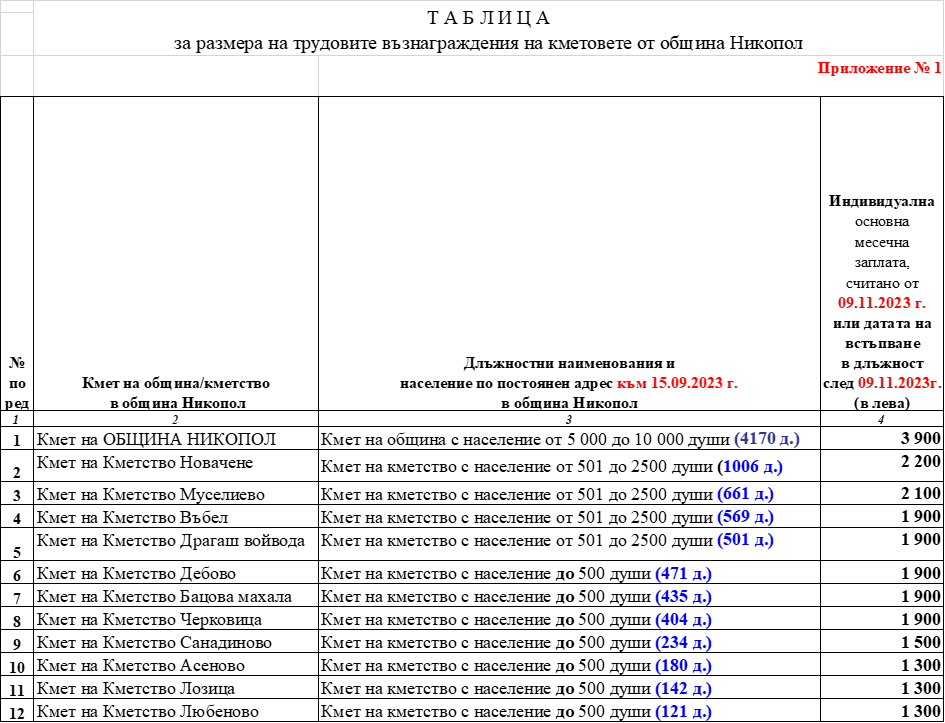 О Б Щ И Н С К И   С Ъ В Е Т  –  Н И К О П О ЛПРЕПИС-ИЗВЛЕЧЕНИЕ!от Протокол № 2от проведеното  заседание на 21.11.2023 г.дванадесета точка от дневния редРЕШЕНИЕ№14/21.11.2023г.ОТНОСНО:  Отпускане на еднократни финансови помощи по решение на Общински съвет-Никопол.На основание чл. 21, ал. 1, т. 6 и т.23 от Закона за местното самоуправление и местната администрация, чл.124, ал. 1, 2 и 4 от Закона за публичните финанси, Общински съвет-Никопол Р Е Ш И:1.Да се изплатят еднократни финансови помощи по решение на общинския съвет, както следва:по Заявление с вх.№ 94-2394/13.11.2023 г. на Х.П. от ………….., ул. „………..“ № 6, в размер на 200 лв., за лечение;по Заявление с вх.№ 94-2395/13.11.2023 г. на И. М. от ……….,  в размер на 300 лв., за лечение;по Заявление с вх.№ 94-2396/13.11.2023 г. на Р. А. от ………, ул. „…….“ № 107, в размер на 300 лв., за лечение;по Заявление с вх.№ 94-2414/15.11.2023 г. на С. А. от ………., ул. „……..“ № 4, в размер на 150 лв., за лечение;по Заявление с вх.№ 94-1798/01.09..2023 г. на Т. Р. -, ул. „……“ № 4, в размер на 3500 лв., за лечение.по Заявление с вх.№ 94-2393/13.11.2023 г. на И. А. от ……., ул. „…….“ № 4, в размер на 100 лв., за лечение;по Заявление с вх.№ 94-2367/25.10.2023 г. на М. М. от ……, ул. „…….“ № 2, в размер на 300 лв., за лечение.2.С размера на утвърдените по т. 1 еднократни помощи да се актуализира разчета по бюджета на Община Никопол за 2023 г., за сметка на разходите за външни услуги на първостепенния разпоредител с бюджет при гр. Никопол, местна дейност „Общинска администрация“.ИВЕЛИН САВОВ -Председател на Общински Съвет – НикополО Б Щ И Н С К И   С Ъ В Е Т  –  Н И К О П О ЛПРЕПИС-ИЗВЛЕЧЕНИЕ!от Протокол № 2от проведеното  заседание на 21.11.2023 г.тринадесета точка от дневния редРЕШЕНИЕ№15/21.11.2023г.ОТНОСНО:  Утвърждаване на уточнен план на капиталовия разчет и на целевите средства за капиталови разходи по чл.51 от ЗДБРБ за 2023, трансформирани  по реда на чл.55 от ЗДБРБ за 2023 г. в трансфер за други целеви разходи на общината за извършване на неотложни ТЕКУЩИ РЕМОНТИ на общински пътища, на улична мрежа и на сгради - публична общинска собственост на Община Никопол, по натурални и стойностни показатели към 31.12.2023 г.На основание чл. 21, ал. 1, т. 6 от Закона за местното самоуправление и местната администрация, чл.124, ал. 1-3 и чл. 127 от Закона за публичните финанси и чл.55 от Закона за държавния бюджет на Република България за 2023 г., Общински съвет-Никопол Р Е Ш И:1.Утвърждава уточнения план на капиталовия разчет и на целевите средства за капиталови разходи по чл.51 от ЗДБРБ за 2023, трансформирани  по реда на чл.55 от ЗДБРБ за 2023 г. в трансфер за други целеви разходи на общината за извършване на неотложни ТЕКУЩИ РЕМОНТИ на общински пътища, на улична мрежа и на сгради - публична общинска собственост на Община Никопол към 31.12.2023 г., по натурални и стойностни показатели, съгласно Приложениe №1.2. Утвърждава, формираните преходни остатъци за 2023 г., по обекти, съгласно Приложение № 1, с източник целева субсидия за капиталови разходи от 2023 г.3.Преходният остатък в Приложение № 1 за обект, с наименование: „Рамково кредитно споразумение (РКС) по договор за кредит №1129/02.12.2019 г. с Фонд ФЛАГ за изпълнение на проекти по Оперативна програма Региони в растеж, Оперативна програма Околна среда и Програмата за Трансгранично сътрудничество „Румъния – България“, с обща ст/ст на договора 1 212 033 лв., с договорено финансиране за периода 25.01.2020 г. – 25.10.2029 г. – 118 равни последователни месечни вноски по 10 185 лв. всяка, до 25.11.2029 г., последна изравнителна вноска от 10 203 лв., да се разходва по предназначение. Годишното задължение за 2023 г., както и за периода до 2028 г. включително за обекта е 122 220 лв., от които 119 820 лв. капиталови разходи и 2400 лв. текущи разходи. 3.1.До приемането на бюджета на Община Никопол за 2024 г. и следващите бюджетни години, до изтичане срока на договора за кредит с Фонд ФЛАГ и пълно погасяване на задълженията по него, след усвояване на преходните остатъци за обекта, когато има такива преходни остатъци, обекта продължава да се финансира от собствени бюджетни средства на общината. 3.2. с утвърдените средства за капиталовия обект да се извърши погасяване на вноската по главницата, съгласно договореното финансиране, по договор за кредит №1129/02.12.2019г. с Фонд за органите на местно самоуправление в България- ФЛАГ на стойност 1 212 033 лв. 3.3. плащанията на лихвите, таксите и комисионните по договора за кредит  се извършва от собствените приходи на общината, като същите се заплащат в пълен размер, независимо от това, кога ще се приеме бюджета на общината за 2024 г. и следващите бюджетни години.3.4. с приемането/актуализация на бюджета на Община Никопол за 2024 г. и следващите бюджетни години се уточнява финансирането на обекта, както и останалите параметри.ИВЕЛИН САВОВ -Председател на Общински Съвет – НикополПриложение № 1У Т О Ч Н Е Н    П Л А Нна целевите средства за  капиталови разходи към 31.12.2023 година на Община Никопол, код 6507 (в т.ч. по чл.51 от ЗДБРБ за 2023 г.: 989 300 лв. целева субсидия за капиталови разходи (КР)		Таблица 1																	   (в лева)Приложение № 1Таблица 1Приложение № 1Таблица 1   Приложение № 1Таблица 1      Приложение № 1Таблица 1 Приложение № 1Таблица 1 Приложение № 1   Таблица 1Приложение № 1   Таблица 1Приложение № 1   Таблица 1Приложение № 1   Таблица 1  Приложение № 1Р А З Ч Е Т на целевите средства за капиталови разходи по чл.51 от ЗДБРБ за 2023, трансформирани  по реда на чл.55 от ЗДБРБ за 2023 г. в трансфер за други целеви разходи на общината за извършиване на неотложни ТЕКУЩИ РЕМОНТИ на общински пътища, на улична мрежа и на сгради - публична общинска собственост в Община Никопол   	Таблица 2															(в лева)Приложение № 1Р А З Ч Е Т на целевите средства за капиталови разходи по чл.51 от ЗДБРБ за 2023, трансформирани  по реда на чл.55 от ЗДБРБ за 2023 г. в трансфер за други целеви разходи на общината за извършиване на неотложни ТЕКУЩИ РЕМОНТИ на общински пътища, на улична мрежа и на сгради - публична общинска собственост в Община Никопол  	Таблица 2															(в лева)О Б Щ И Н С К И   С Ъ В Е Т  –  Н И К О П О ЛПРЕПИС-ИЗВЛЕЧЕНИЕ!от Протокол № 2от проведеното  заседание на 21.11.2023 г.четиринадесета точка от дневния редРЕШЕНИЕ№16/21.11.2023г.ОТНОСНО:  Определяне на представител на Община Никопол в Сдружение „МИГ Белене – Никопол“.На основание чл.21, ал.1, т.15 от ЗМСМА и във връзка  с  чл. 23, ал.2 т.4 и чл.40 , ал.1 от Устава на Сдружението, Общински съвет-Никопол Р Е Ш И:1. Определя за представител на Община Никопол в Сдружение ”МИГ Белене – Никопол”, Емил Асенов Цеков - Кмет на Община Никопол.	2. Упълномощава Кмета на Община Никопол, в качеството си на представител на Община Никопол в Сдружение ”МИГ Белене – Никопол”, да извърши всички произтичащи правни и фактически действия.ИВЕЛИН САВОВ -Председател на Общински Съвет – НикополО Б Щ И Н С К И   С Ъ В Е Т  –  Н И К О П О ЛПРЕПИС-ИЗВЛЕЧЕНИЕ!от Протокол № 2от проведеното  заседание на 21.11.2023 г.петнадесета точка от дневния редРЕШЕНИЕ№17/21.11.2023г.ОТНОСНО:  Определяне представител на Общински съвет - Никопол в Общото събрание на Националното сдружение на общините в Република България (НСОРБ)На основание чл. 21, ал. 1, т. 15 от ЗМСМА, във връзка с чл. 12, ал. 2 и чл. 27, ал. 1 от Устава на НСОРБ, Общински съвет-Никопол Р Е Ш И:1. Определя за делегат в Общото събрание на Националното сдружение на общините в Република България представителя на общинския съвет ИВЕЛИН МАРИНОВ САВОВ  – Председател на Общински съвет – Никопол.ИВЕЛИН САВОВ -Председател на Общински Съвет – НикополДлъжностиЩатни бройки„Общинска администрация”- делегирана от държавата дейностЩатни бройки„Общинска администрация”дофинансирана държавна дейностОБЩО:(к.2+к.3)1234А - ИЗБОРНИ ДЛЪЖНОСТИ-общо,в т.ч.:9312Кмет на общината1-1Кметове на кметства8311А-1 – ДРУГИ –общо,в т.ч.:224Заместник-кметове на общината-22Кметски наместници202Б - СЕКРЕТАР НА ОБЩИНАТА1-1В - ФИНАНСОВ КОНТРОЛЬОР (било: ФИНАНСОВ КОНТРОЛЬОР И СЛУЖИТЕЛ ПО СИГУРНОСТТА НА ИНФОРМАЦИЯТА)0,5-0,5Г – ЗВЕНО ЗА ВЪТРЕШЕН ОДИТ033Д – СЕКРЕТАР НА МЕСТНАТА КОМИСИЯ ЗА БОРБА СРЕЩУ ПРОТИВООБЩЕСТВЕНИТЕ ПРОЯВИ НА МАЛОЛЕТНИ И НЕПЪЛНОЛЕТНИ1-1Е - ОБЩА АДМИНИСТРАЦИЯ-общо,в т.ч.:18220E.1.  ДИРЕКЦИЯ “ФИНАНСОВО-СЧЕТОВОДНИ ДЕЙНОСТИ”в т.ч.  сектор “Приходи”  10111E.2. ДИРЕКЦИЯ “АДМИНИСТРАТИВНО ОБСЛУЖВАНЕ И ПРАВНИ ДЕЙНОСТИ” (вкл. функциите на служител по сигурността на информацията)819Ж – СПЕЦИАЛИЗИРАНА АДМИНИСТРАЦИЯ-общо,в т.ч.:12,57,520Ж.1. – ДИРЕКЦИЯ “ИКОНОМИЧЕСКИ ДЕЙНОСТИ”7,55,513Ж.2. - ДИРЕКЦИЯ “УСТРОЙСТВО НА ТЕРИТОРИЯТА”527З - ОБЩИНСКА АДМИНИСТРАЦИЯ В КМЕТСТВАТА-общо:707ОБЩО:5117,568,5№ по редКмество Населено място1231.Кметствос. Въбел2.Кметствос. Бацова махала3.Кметствос. Дебово4.Кметствос. Драгаш войвода5.Кметствос. Муселиево6.Кметствос. Новачене7.Кметствос. Черковица8.Кметствос. Санадиново9.Кметствос. Асеново10.Кметствос. Лозица11.Кметствос. Любеново№ по редКмество / Кметско наместничествоНаселено място1231.Кметско наместничествос. Евлогиево2.Кметско наместничествос. Жернов№ по редНаименование, описание, местонахождение, функция, дейност, параграф на обектаГодина начало-крайУсвоено до 31.12.2022 г.УТОЧНЕН ПЛАНБЮДЖЕТ    м.09.2023г.УТОЧНЕН ПЛАНБЮДЖЕТ31.12.2023г.В т.ч. по УТОЧНЕНИЯ ПЛАН към 31.12. 2023 година: В т.ч. по УТОЧНЕНИЯ ПЛАН към 31.12. 2023 година: В т.ч. по УТОЧНЕНИЯ ПЛАН към 31.12. 2023 година: В т.ч. по УТОЧНЕНИЯ ПЛАН към 31.12. 2023 година: В т.ч. по УТОЧНЕНИЯ ПЛАН към 31.12. 2023 година: В т.ч. по УТОЧНЕНИЯ ПЛАН към 31.12. 2023 година: № по редНаименование, описание, местонахождение, функция, дейност, параграф на обектаГодина начало-крайУсвоено до 31.12.2022 г.УТОЧНЕН ПЛАНБЮДЖЕТ    м.09.2023г.УТОЧНЕН ПЛАНБЮДЖЕТ31.12.2023г.От целева субсидияОт целева субсидияОт соб.прих./МД/доф/От  КСФ/РАДругиДруги№ по редНаименование, описание, местонахождение, функция, дейност, параграф на обектаГодина начало-крайУсвоено до 31.12.2022 г.УТОЧНЕН ПЛАНБЮДЖЕТ    м.09.2023г.УТОЧНЕН ПЛАНБЮДЖЕТ31.12.2023г.ДДМДДДМД/доф.12345678910111251 00  ОСНОВЕН РЕМОНТ НА ДМА1 674 4651 685 54119 440242 1240722 4531 306700 218Функция 031„Основен ремонт и въвеждане на мерки за енергийна ефективност на физкултурен салон към училище "Христо Ботев", сгради с идентификатор 51723.500.92.3 и 51723.500.92.4, гр. Никопол“, в. т.:Проектиране, проект: Изготвяне на технически инвестиционен проект по части: Архитектура, Конструкции, ВиК, Електро, ЕЕ, ОВК, Пожарна безопастност, ПБЗ и ПУСО на сгради с идентификатори 51723.500.92.3 и 51723.500.92.4, гр.Никопол с предназначение за физкултурен салон към СУ „Хр. Ботев“ гр.Никопол – 11 880 лв. Обследване, проект:  Изготвяне на Енергийно обследване със сертификат, архитектурно строително заснемане, обследване по части: Архитектура, Конструкции, ВиК, Електро, ОВК и Пожарна безопастност и технически паспорт за сгради с идентификатори 51723.500.92.3 и 51723.500.92.4, гр. Никопол с предназначение за физкултурен салон към СУ „Хр. Ботев“ гр.Никопол – 6 120 лв. Изготвяне на оценка за съответствието със съществените изисквания към строежите на технически инвестиционен проект: Изготвяне на технически инвестиционен проект по части: Архитектура, Конструкции, ВиК, Електро, ЕЕ, ОВК, Пожарна безопасност, ПБЗ и ПУСО на сгради с идентификатори 51723.500.92.3 и 51723.500.92.4, гр. Никопол с предназначение за физкултурен салон към СУ „Хр. Ботев“ гр.Никопол – 1 440 лв.“по Механизма за възстановяване и устойчивост по процедура чрез подбор BG-RRP-1.007 „МОДЕРНИЗАЦИЯ НА ОБРАЗОВАТЕЛНА СРЕДА” от Националния план за възстановяване и устойчивост (322/5100)2023-202319 44019 44019 44000000№ по редНаименование, описание, местонахождение, функция, дейност, параграф на обектаГодина начало-крайУсвоено до 31.12.2022 г.УТОЧНЕН ПЛАНБЮДЖЕТ    м.09.2023г.УТОЧНЕН ПЛАНБЮДЖЕТ31.12.2023г.В т.ч. по УТОЧНЕНИЯ ПЛАН към 31.12. 2023 година:В т.ч. по УТОЧНЕНИЯ ПЛАН към 31.12. 2023 година:В т.ч. по УТОЧНЕНИЯ ПЛАН към 31.12. 2023 година:В т.ч. по УТОЧНЕНИЯ ПЛАН към 31.12. 2023 година:В т.ч. по УТОЧНЕНИЯ ПЛАН към 31.12. 2023 година:В т.ч. по УТОЧНЕНИЯ ПЛАН към 31.12. 2023 година:№ по редНаименование, описание, местонахождение, функция, дейност, параграф на обектаГодина начало-крайУсвоено до 31.12.2022 г.УТОЧНЕН ПЛАНБЮДЖЕТ    м.09.2023г.УТОЧНЕН ПЛАНБЮДЖЕТ31.12.2023г.От целева субсидияОт целева субсидияОт соб.прих./МД/доф/От  КСФ/РАДругиДруги№ по редНаименование, описание, местонахождение, функция, дейност, параграф на обектаГодина начало-крайУсвоено до 31.12.2022 г.УТОЧНЕН ПЛАНБЮДЖЕТ    м.09.2023г.УТОЧНЕН ПЛАНБЮДЖЕТ31.12.2023г.ДДМДДДМД/доф.12345678910111251 00  ОСНОВЕН РЕМОНТ НА ДМАФункция 032Основен ремонт на горелка на водогреен котел № 2  на отоплителна инсталация в ОУ „П.Евтимий“ с.Новачене - от прех. остатък от 2022 г., §§ 31-11 (322/5100)2023-20231 3061 30600001 306прех.ост. от 2022г03Основен ремонт-вертикална планировка на ДГ 1 „Щастливо детство“ гр. Никопол, база 1, на ул. „Ал.Стамболийски“ 2   (311/5100) / в т.ч. стр. надзор 750 лв., ППР-2000 лв., СМР-27 001 лв., комплексен доклад по реда на ЗУТ- 500 лв./2023-202330 25130 251030 25100004Проектиране на обект: „Основен ремонт на сграда с идентификатори 51723.500.160.1 и 51723.500.160.2  „За обект комплекс за образование“, гр. Никопол, ул.  “Васил Левски“ № 26“. /ЦПЛР-ОДК/ (337/5100)в т.ч. 17 280 лв. ППР + 1200 лв. изготвяне на оценка за съответствие2023-2024018 480018 4800000Функция 045Основен ремонт на покрив на сграда за здравно заведение (МБАЛ-Никопол), находящ се в гр. Никопол, ул. „Ал. Стамболийски” № 27 (412/5100)Проект „Красива България”, мярка М02 „Подобряване на социалната инфраструктура”,  общо 260 390 лв. СМР, от които 146 597 лв. от Общ.Н-л и 116 993 лв. от МТСП. Стр.надзор за сметка на Община Никопол: 3 200 лв. Авторски надзор за сметка на Община Никопол: 2 400 лв.2023-2023265 990265 9360148 943в т.ч.СМР: 143 343стр. надзор: 3200авт .надзор:2 40000116 993от МТСП -„КБ“ §61-01Функция 066Проект:№BG06RDNP001-7.006-0072 „Основно обновяване на централен площад и прилежащи пространства в гр.Никопол-Подобект: „Централен площад”, находящ се в УПИ І-19, 1128, 1205, 1171 в кв. 24, в гр. Никопол „, АДПБФП: :№BG06RDNP001-7.006-0072-С01/21.05.2019 г., ПРСР 2014-2020 г. (619/5100)2021-2023364 077342 418342 418000342 418007Строителен надзор на обект: „Благоустрояване и паркоустрояване на зелена площ в ПИ №1154 в кв.39 гр.Никопол“ (ДНА-кино) (619/5100)3 200 лв. - преходни за 2024 г.2018-2024137 5213 2003 20003 20000008Реконструкция на улици на територията на община НикополПодобект  № 1: Инженеринг - проектиране, изпълнение на СМР и авторски надзор на подобект: Реконструкция на улици в с. Новачене включващ улици: „9 -ти септември“  от т.100 до т.88; ул. „ Асен Златаров“  от т.115 до т.111, ул. „ Борис Стефанов“  от т.88 до т.86 и ул. „ Лиляна Димитрова“  от т.79 до т.52;Подобект № 2: Инженеринг - проектиране, изпълнение на СМР и авторски надзор на подобект: Реконструкция на улици в с. Муселиево включваш улици: „ Христо Ботев“ от т.107 до т.19;Подобект № 3: Инженеринг - проектиране, изпълнение на СМР и авторски надзор на подобект:Реконструкция на улици в с. Въбел включваш улици: „Иван Вазов“ от т.65 до т.21”.(по ПМС №360/10.12.2020 г.), прех. остатък от субсидия §§31-18 от 2020 г. (606/5100)2020-20231964775583 225прех.ост. от 2022 г.583 225прех.ост. от 2022 г.0000 0583 225прех.ост. от 2022 г.   № по редНаименование, описание, местонахождение, функция, дейност, параграф на обектаГодина начало-крайУсвоено до 31.12.2022 г.УТОЧНЕН ПЛАНБЮДЖЕТ    м.09.2023г.УТОЧНЕН ПЛАНБЮДЖЕТ31.12.2023г.В т.ч. по УТОЧНЕНИЯ ПЛАН към 31.12. 2023 година:В т.ч. по УТОЧНЕНИЯ ПЛАН към 31.12. 2023 година:В т.ч. по УТОЧНЕНИЯ ПЛАН към 31.12. 2023 година:В т.ч. по УТОЧНЕНИЯ ПЛАН към 31.12. 2023 година:В т.ч. по УТОЧНЕНИЯ ПЛАН към 31.12. 2023 година:В т.ч. по УТОЧНЕНИЯ ПЛАН към 31.12. 2023 година:   № по редНаименование, описание, местонахождение, функция, дейност, параграф на обектаГодина начало-крайУсвоено до 31.12.2022 г.УТОЧНЕН ПЛАНБЮДЖЕТ    м.09.2023г.УТОЧНЕН ПЛАНБЮДЖЕТ31.12.2023г.От целева субсидияОт целева субсидияОт соб.прих./МД/доф/От  КСФ/РАДругиДруги   № по редНаименование, описание, местонахождение, функция, дейност, параграф на обектаГодина начало-крайУсвоено до 31.12.2022 г.УТОЧНЕН ПЛАНБЮДЖЕТ    м.09.2023г.УТОЧНЕН ПЛАНБЮДЖЕТ31.12.2023г.ДДМДДДМД/доф.123456789101112Функция 069Въвеждане на мерки за енергийна ефективност на многофамилни жилищни сгради на територията на град Никопол. Задача за 2023 г.:Обследване за енергийна ефективност, сертифициране и изготвяне на оценка за постигнати енергийни спестявания след изпълнени енергоспестяващи мерки (ЕСМ) на сгради в експлоатация-Община Никопол:   (619/5100) - „БЛОК Елия", сграда с идентификатор 51723.500.112.2 по кадастралната карта и кадастралните регистри на гр. Никопол, с РЗП: 1 664,60 кв.м., с административен адрес: гр. Никопол, ул. „Раковска 8; -       „БЛОК Шишман“, сграда с идентификатор 51723.500.625, по кадастралната карта и кадастралните регистри на гр. Никопол, с РЗП 2 040,27 кв.м., с административен адрес: гр. Никопол, ул. „Елия“ 47-49;-       „БЛОК Еделвайс”, сграда с идентификатор 51723.500.1155.1 по кадастралната карта и кадастралните регистри на гр. Никопол, с РЗП 2 092,90 кв.м., с административен адрес: гр. Никопол, ул. ”Крепостна” № 12;-       „БЛОК Дунав”, сграда с идентификатор  51723.500.8.1 по кадастралната карта и кадастралните регистри на гр. Никопол, с РЗП 1 678,90 кв.м., с административен адрес: гр. Никопол, пл. ”Европа” № 1.2023-202328 50028 486028 486000010„Реконструкция на участък от ул. „Ал. Стамболийски“ в гр. Никопол“  BG06RDNP001-19.566-0002-C01  „МИГ Белене – Никопол, Мярка 7.2 „Инвестиции в създаването, подобряването или разширяването на всички видове малка по мащаби инфраструктура“ 1. Изпълнение на СМР по „Реконструкция на участък от ул. „Ал Стамболийски“ в гр. Никопол“ 2023-2025297 984297 984000297 9840011„Реконструкция на участък от ул. „Ал. Стамболийски“ в гр. Никопол“  BG06RDNP001-19.566-0002-C01  „МИГ Белене – Никопол, Мярка 7.2 „Инвестиции в създаването, подобряването или разширяването на всички видове малка по мащаби инфраструктура“ 1. Изпълнение на СМР по реконструкция на тротоари участък от ул. „Ал Стамболийски“ в гр. Никопол“ 2023-202582 05182 05100082 0510012Основен ремонт на система за завъртане и хоризонтиране на коша на автовишка Мерцедес 412 Д, рег. № ЕН2918КК (604/5100)2023-202305 24405 244000013Основен ремонт на Ауди, рег. № ЕН6000КР (606/5100)2023-202301 80001 8000000   № по редНаименование, описание, местонахождение, функция, дейност, параграф на обектаГодина начало-крайУсвоено до 31.12.2022 г.УТОЧНЕН ПЛАНБЮДЖЕТ    м.09.2023г.УТОЧНЕН ПЛАНБЮДЖЕТ31.12.2023г.В т.ч. по УТОЧНЕНИЯ ПЛАН към 31.12. 2023 година:В т.ч. по УТОЧНЕНИЯ ПЛАН към 31.12. 2023 година:В т.ч. по УТОЧНЕНИЯ ПЛАН към 31.12. 2023 година:В т.ч. по УТОЧНЕНИЯ ПЛАН към 31.12. 2023 година:В т.ч. по УТОЧНЕНИЯ ПЛАН към 31.12. 2023 година:В т.ч. по УТОЧНЕНИЯ ПЛАН към 31.12. 2023 година:   № по редНаименование, описание, местонахождение, функция, дейност, параграф на обектаГодина начало-крайУсвоено до 31.12.2022 г.УТОЧНЕН ПЛАНБЮДЖЕТ    м.09.2023г.УТОЧНЕН ПЛАНБЮДЖЕТ31.12.2023г.От целева субсидияОт целева субсидияОт соб.прих./МД/доф/От  КСФ/РАДругиДруги   № по редНаименование, описание, местонахождение, функция, дейност, параграф на обектаГодина начало-крайУсвоено до 31.12.2022 г.УТОЧНЕН ПЛАНБЮДЖЕТ    м.09.2023г.УТОЧНЕН ПЛАНБЮДЖЕТ31.12.2023г.ДДМДДДМД/доф.123456789101112Функция 0714Предпроектни археологически проучвания на територията на гр. Никопол за възстановяване на „Историческа и археологическа недвижима културна ценност „Никополска крепост“, в м. „Калето“, гр.Никопол, общ.Никопол, област Плевен, с категория „национално значение“, актувана с акт за публична държавна собственост № 8292/22.01.2021 година (Шишманова крепост) (739/5100)2021-202327 72120 1005 72005 720000052 00  ПРИДОБИВАНЕ НА ДМА2245 2382 355 34310 793543 901147 2171 375 1498 864269 419Функция 0115Компютри/комп.конфигурации/монитори/хардуер,до 10 бр.,ОбА-Никопол (122/5201)2023-20236 3645 57705 577000016Климатик, 1 бр. за Кметстко наместничество с. Евлогиево  (122/5203)2023-20231 6001 60001 600000017Климатик, 1 бр. за Кметстко наместничество с. Любеново  (122/5203)2023-20231 6001 60001 600000018Климатик, 1 бр. за Кметстко наместничество с. Жернов  (122/5203)2023-20231 6001 60001 600000019Климатик, 1 бр. за Кметстко наместничество с. Лозица (122/5203)2023-20231 6001 60001 600000020Лаптоп – 1 бр., по проект:  BG05SFPR002-2.002-0152-C01  „Укрепване общинския капацитет на Община Никопол по  Програма "Развитие на човешките ресурси" 2021-2027, BG05SFPR002-2.002 - Укрепване на общинския капацитет по АДПБФП  BG05SFPR002-2.002-0152-C01/30.03.2023 г. -   (122/5201)2023-20231 7501 7500001 75000Функция 0221Изграждане (надграждане) на системата за видеонаблюдение, в т. ч. в гр. Никопол - 12 бр. точки/камери и в с. Бацова махала 3 бр. точки/камери (239/5203)2021-202347 95010 80010 79310 7930000022Изграждане на интегрирана система за наблюдение, ранно откриване и оповестяване на пожари  по проект №BG16M1OP002-3.030-0001-C01  „Подобряване на природозащитното състояние на Натура 2000 видове в община Никопол“ по ОП „Околна среда 2014-2020 г.“, Срок на проекта–12.04.2021 г. – 31.12.2023 г., в т.ч. (283/5203)Сметна стойност -  143 999 лв.2022-202357 60086 39986 39900086 39900   № по редНаименование, описание, местонахождение, функция, дейност, параграф на обектаГодина начало-крайУсвоено до 31.12.2022 г.УТОЧНЕН ПЛАНБЮДЖЕТ    м.09.2023г.УТОЧНЕН ПЛАНБЮДЖЕТ31.12.2023г.В т.ч. по УТОЧНЕНИЯ ПЛАН към 31.12. 2023 година:В т.ч. по УТОЧНЕНИЯ ПЛАН към 31.12. 2023 година:В т.ч. по УТОЧНЕНИЯ ПЛАН към 31.12. 2023 година:В т.ч. по УТОЧНЕНИЯ ПЛАН към 31.12. 2023 година:В т.ч. по УТОЧНЕНИЯ ПЛАН към 31.12. 2023 година:В т.ч. по УТОЧНЕНИЯ ПЛАН към 31.12. 2023 година:   № по редНаименование, описание, местонахождение, функция, дейност, параграф на обектаГодина начало-крайУсвоено до 31.12.2022 г.УТОЧНЕН ПЛАНБЮДЖЕТ    м.09.2023г.УТОЧНЕН ПЛАНБЮДЖЕТ31.12.2023г.От целева субсидияОт целева субсидияОт соб. прих./МД/ доф/От  КСФ/ РАДругиДруги   № по редНаименование, описание, местонахождение, функция, дейност, параграф на обектаГодина начало-крайУсвоено до 31.12.2022 г.УТОЧНЕН ПЛАНБЮДЖЕТ    м.09.2023г.УТОЧНЕН ПЛАНБЮДЖЕТ31.12.2023г.ДДМДОт соб. прих./МД/ доф/От  КСФ/ РАДДМД/доф.12345678910111252 00  ПРИДОБИВАНЕ НА ДМАФункция 0323Изграждане на нова ограда на ДГ 1 „Щастливо детство“ гр. Никопол, база 2, на ул. „Ген. Криденер“ 27, в т.ч. за становище 1 000 лв.   (311/5219)2023-20237 1707 16907 169000024Интерактивно обучително пособие - звукова интерактивна система - по проект №BG16M1OP002-3.030-0001-C01  „Подобряване на природозащитното състояние на Натура 2000 видове в община Никопол“ по ОП „Околна среда 2014-2020 г.“, Срок на проекта–12.04.2021 г. – 31.12.2023 г.  (389/5201)2023-20234 800 4 800 0004 8000025Макети на видове (червенокоремна бумка, обикновена блатна костенурка, гребенест тритон и прилеп) - по проект №BG16M1OP002-3.030-0001-C01  „Подобряване на природозащитното състояние на Натура 2000 видове в община Никопол“ по ОП „Околна среда 2014-2020 г.“, Срок на проекта–12.04.2021 г. – 31.12.2023 г. (389/5219)2023-20234 800 4 800 0004 8000026Закупуване на отоплител/печка/ за автобус с рег.№ ЕН5380ВН при ОУ „П.Евтимий“ с.Новачене (322/5203)2023-20232 064  2 064 00002 064027Стерилизатор, 1 бр. за ДГ-1“Щастливо детство,“ , гр.Никопол (311/5203)2023-20230  1 997 01 9970000Функция 0428Изграждане на нова ограда на „МБАЛ-Никопол“ ЕООД, поземлен имот № 51723.500.1372 в гр. Никопол, ул. „Ал.Стамболийски“ 27, в т.ч. становище-1 000 лв.  (412/5219)2023-202314 50014 495014 495000029Климатик, 1 бр. за МБАЛ-Никопол ЕООД (412/5203)2023-20231 6001 60001 600000030Климатик, 4 бр. за МЦентър 1-Никопол ЕООД, в т.ч. 1 бр. за 1 269 лв. и 3 бр. за 6 777 лв.(469/5203)2023-20238 0468 04608 046000031Проектиране на обект: „Асансьорна уредба към сграда с идентификатор 51723.500.29.1 по КККР на гр. Никопол, застроена площ: 211 кв.м., брой етажи: 3, предназначение: За здравно заведение, находящ се в гр. Никопол, ул. „Христо Ботев“ № 8“. /Медицински център 1-Никопол/ в т.ч. 7 800 лв. ППР + 1200 лв. изготвяне на оценка за съответствие2023-202409 00009 0000000Функция 0532Закупуване на нов автомобил за Домашен социален патронаж гр.Никопол (по проект на Фонд „Социална закрила“: „Патронажна мобилност за доставка на топъл обяд в Община Никопол”), целева програма „Патронажна мобилност за доставка на топъл обяд“-допуска се авансово плащане на задатък/капаро по чл. 93 от ЗЗД, както и окончателно плащане на цялата сума, от собствени приходи за местни дейности на общината, преди разплащане на цялата сума с целева субсидия за капиталови разходи за 2023 г., в съответствие с условията за финансиране по програмата. Към 31.12.2023 г. обекта се финансира изцяло с цел. субсидия за капиталови разходи за 2023 г. (524/5204)2023-202338 00037 56003 79400033 766от МТСП Фонд „СЗ“ §61-0133Компютърна конфигурация /лаптоп,  1 бр., Център за обществена подкрепа-Никопол (ЦОП), от прех. остатък от 2022 г., §§ 31-11 (526/5201)2023-20231 700прех.ост. от 2022 г.1 700прех.ост. от 2022 г.00001 700прех.ост. от 2022г.034Климатик,  3 бр., Център за обществена подкрепа-Никопол (ЦОП), от  §§ 31-11 (526/5203)прех. остатък от 2022 г.2023-20235 100прех.ост. от 2022 г.5 100прех.ост. от 2022 г.00005 100прех.ост. от 2022г.0   № по редНаименование, описание, местонахождение, функция, дейност, параграф на обектаГодина начало-крайУсвоено до 31.12.2022 г.УТОЧНЕН ПЛАНБЮДЖЕТ    м.09.2023г.УТОЧНЕН ПЛАНБЮДЖЕТ31.12.2023г.В т.ч. по УТОЧНЕНИЯ ПЛАН към 31.12. 2023 година:В т.ч. по УТОЧНЕНИЯ ПЛАН към 31.12. 2023 година:В т.ч. по УТОЧНЕНИЯ ПЛАН към 31.12. 2023 година:В т.ч. по УТОЧНЕНИЯ ПЛАН към 31.12. 2023 година:В т.ч. по УТОЧНЕНИЯ ПЛАН към 31.12. 2023 година:В т.ч. по УТОЧНЕНИЯ ПЛАН към 31.12. 2023 година:   № по редНаименование, описание, местонахождение, функция, дейност, параграф на обектаГодина начало-крайУсвоено до 31.12.2022 г.УТОЧНЕН ПЛАНБЮДЖЕТ    м.09.2023г.УТОЧНЕН ПЛАНБЮДЖЕТ31.12.2023г.От целева субсидияОт целева субсидияОт соб.прих./МД/доф/От  КСФ/РАДругиДруги   № по редНаименование, описание, местонахождение, функция, дейност, параграф на обектаГодина начало-крайУсвоено до 31.12.2022 г.УТОЧНЕН ПЛАНБЮДЖЕТ    м.09.2023г.УТОЧНЕН ПЛАНБЮДЖЕТ31.12.2023г.ДДМДДДМД/доф.12345678910111252 00  ПРИДОБИВАНЕ НА ДМАФункция 0635Проучване и изграждане на тръбен кладенец в землището на с. Муселиево, с цел осигуряване на резервни водоизточници за питейно водоснабдяване на селото. Задача за 2023 г.:Проект за оборудване на „Тръбен кладенец-Община Никопол- Муселиево“ и присъединяване към водоснабдителната мрежа на с. Муселиево, община Никопол (603/5206)/в т.ч. проект: 3 000 лв., стр. надзор 4 000 лв./2023-202313 530 7 0007 00007 000000036Изграждане на ново осветление по обслужващ път, ул. „Мусала“ и ул. „Морава“, гр. Никопол (в т.ч. 2000 лв. ППР/становище и 3 200 лв. стр.надзор и доклад за съответствие-преходни за 2024 г.) (604/5206)2023-202416 20016 172012 9723 200преходни за 2024 г.00037Изграждане на ново осветление в парк в УПИ I-210 в кв. 108 по РП на с. Дебово (в т.ч. 500 лв. ППР/становище) (604/5206)2023-202310 70610 706010 706000038Доставка и монтаж на беседка-1 бр. за с. Евлогиево (619/5203)2023-20233 4443 44403 444000039Доставка и монтаж на детско съоръжение-1 бр. за с. Санадиново (619/5203)2023-20231 7761 77601 776000040Доставка и монтаж на детско съоръжение-1 бр. за с. Бацова махала (619/5203)2023-20238 6168 61608 616000041Доставка и монтаж на детско съоръжение-4 бр. за с. Новачене (619/5203)2023-202311 41811 418011 418000042Доставка и монтаж на детско съоръжение-1 бр. за с. Дебово (619/5203)2023-20238 8328 83208 832000043Моторен храсторез STIHL FS 235, 1 бр. за гр. Никопол (622/5205)2023-20231 5001 50001 500000044Моторен храсторез STIHL FS 361, 1 бр. за гр. Никопол (622/5205)2023-20231 8701 87001 870000045Моторна пръскачка STIHL SR 430, 3 бр. х 1500 лв. за гр. Никопол (622/5205)2023-20234 5004 50004 500000046Моторен трион STIHL MS 261, 1 бр. за гр. Никопол (622/5205)2023-20231 4001 40001 400000047Моторен трион STIHL MS 362, 1 бр. за гр. Никопол (622/5205)2023-20231 6501 65001 650000048Мотофреза В4-М3 с инвентар, 1 бр. за гр. Никопол (622/5205)2023-20231 9041 90401 904000049Моторна косачка RМ 650.0 T, 1 бр. за гр. Никопол (622/5205)2023-20231 5001 50001 500000050Моторна косачка RМ 650.0 T, 1 бр. за с. Бацова махала (622/5205)2023-20231 5001 50001 500000051Акумулаторен перфоратор  BOSCH 18V-26 F, 1 бр. за гр. Никопол (606/5205)2023-20231 3001 30001 300000052Моторна коса FS 261, 2 бр.х1300 лв. за с.Муселиево (622/5205)2023-202302 60002 600000053Моторен трион STIHL MS 291, 1 бр. за с.Въбел (622/5205)2023-202301 20801 208000054Изграждане на клетка № 2 на депо за битови отпадъци, разположено на територията на Регионалната система за управление на отпадъците в регион Левски (Никопол) (627/5206)-в т.ч. 7 440 лв. Оценка за съответствие по ЗУТ-от отчисленията по чл. 64 от ЗУТ от РИОСВ2023-2024281 490249 0170144 01700105 000(отчисл.чл.64  ЗУО)-РИОСВ№ по редНаименование, описание, местонахождение, функция, дейност, параграф на обектаГодина начало-крайУсвоено до 31.12.2022 г.УТОЧНЕН ПЛАНБЮДЖЕТ    м.09.2023г.УТОЧНЕН ПЛАНБЮДЖЕТ31.12.2023г.В т.ч. по УТОЧНЕНИЯ ПЛАН към 31.12. 2023 година:В т.ч. по УТОЧНЕНИЯ ПЛАН към 31.12. 2023 година:В т.ч. по УТОЧНЕНИЯ ПЛАН към 31.12. 2023 година:В т.ч. по УТОЧНЕНИЯ ПЛАН към 31.12. 2023 година:В т.ч. по УТОЧНЕНИЯ ПЛАН към 31.12. 2023 година:В т.ч. по УТОЧНЕНИЯ ПЛАН към 31.12. 2023 година:№ по редНаименование, описание, местонахождение, функция, дейност, параграф на обектаГодина начало-крайУсвоено до 31.12.2022 г.УТОЧНЕН ПЛАНБЮДЖЕТ    м.09.2023г.УТОЧНЕН ПЛАНБЮДЖЕТ31.12.2023г.От целева субсидияОт целева субсидияОт соб.прих./МД/доф/От  КСФ/РАДругиДруги№ по редНаименование, описание, местонахождение, функция, дейност, параграф на обектаГодина начало-крайУсвоено до 31.12.2022 г.УТОЧНЕН ПЛАНБЮДЖЕТ    м.09.2023г.УТОЧНЕН ПЛАНБЮДЖЕТ31.12.2023г.ДДМДОт соб.прих./МД/доф/От  КСФ/РАДДМД/доф.12345678910111252 00  ПРИДОБИВАНЕ НА ДМАФункция 0655Сметоизвозващ камион за 4 куб.м., 1 бр.  (623/5204)(източник на средства- отчисленията по чл. 64 от Закона за управление на отпадъците) – РИОСВ. До получаването им, източникът на средства може да са собствени бюджетни приходи от местни данъци и такси, за местни дейности.), дейност „Чистота” 2023-202345 00045 0000000045 000(отчисл.чл.64  ЗУО)-РИОСВ56Закупуване на  камион водоноска за измиване на улици , 1  бр.(източник на средства- отчисленията по чл. 64 от Закона за управление на отпадъците) – РИОСВ. До получаването им, източникът на средства може да са собствени бюджетни приходи от местни данъци и такси, за местни дейности.), дейност „Чистота” (623/5204)2023-202340 00040 0000000040 000(отчисл.чл.64  ЗУО)-РИОСВ57Закупуване на  контейнери за битови отпадъци  4 куб.м./4000 л. – до 10  броя(25 243 лв са с източник - отчисленията по чл. 64 от Закона за управление на отпадъците) – РИОСВ. До получаването им от РИОСВ, източникът на средства може да са собствени бюджетни приходи от местни данъци и такси, за местни д-ти; 7 757 лв. са с източник – остатъка от 2021 г. по сметка на общината от отчисления по чл. 64 от Закона за управление на отпадъците, на основание § 58 от Закона за изм.и  доп. на ДОПК, ДВ, бр. 105/11.12.2020 г.) – РИОСВ . дейност „Чистота” (623/5203)2023-202333 00033 0000000025 243отчисл.чл.64  ЗУО)-РИОСВ7 757(отчисл.чл.64  ЗУО)-РИОСВ, съгл. §58 ЗИД на ДОПК,ДВ,бр.105/20г.58Закупуване на  контейнери за строителни отпадъци – до 3  бр.(източник на средства- отчисленията по чл. 64 от Закона за управление на отпадъците) – РИОСВ. До получаването им, източникът на средства са собствени бюджетни приходи от местни данъци и такси, за местни дейности.) дейност „Чистота” (623/5203)2023-202310 00010 0000000010 000(отчисл.чл.64  ЗУО)-РИОСВ59Акумулатор - за товарен автомобил Ивеко МЛ 180 E 25, рег.№ ЕН34-73КВ – 1  бр.“, за дейност „Чистота (623/5203)2023-20231 2101 21001 210000060Акумулатор-за специален автомобил ЗИЛ 130 автоцистерна, рег.№ ЕН01-85ВА – 1  бр.“, за дейност „Чистота (623/5203)2023-20231 2151 21501 215000061Гуми, 4 бр. за багер-товарач TEREX 970, с рег. № ЕН 05667 (606/5219)2023-202304 80004 800000062Гуми, 2 бр. за товарен автомобил Мерцедес 1117, с рег. № ЕН5625ВН (606/5219)2023-202302 40002 400000063Гуми, 2 бр. за специален автомобил МАН ТГМ18.250 4Х4 ББ, с рег. № ЕН5849КК (623/5219)2023-202302 60002 600000064Булдозер, 1 бр. (606/5204)2023-202307 20007 2000000№ по редНаименование, описание, местонахождение, функция, дейност, параграф на обектаГодина начало-крайУсвоено до 31.12.2022 г.УТОЧНЕН ПЛАНБЮДЖЕТ    м.09.2023г.УТОЧНЕН ПЛАНБЮДЖЕТ31.12.2023г.В т.ч. по УТОЧНЕНИЯ ПЛАН към 31.12. 2023 година:В т.ч. по УТОЧНЕНИЯ ПЛАН към 31.12. 2023 година:В т.ч. по УТОЧНЕНИЯ ПЛАН към 31.12. 2023 година:В т.ч. по УТОЧНЕНИЯ ПЛАН към 31.12. 2023 година:В т.ч. по УТОЧНЕНИЯ ПЛАН към 31.12. 2023 година:В т.ч. по УТОЧНЕНИЯ ПЛАН към 31.12. 2023 година:№ по редНаименование, описание, местонахождение, функция, дейност, параграф на обектаГодина начало-крайУсвоено до 31.12.2022 г.УТОЧНЕН ПЛАНБЮДЖЕТ    м.09.2023г.УТОЧНЕН ПЛАНБЮДЖЕТ31.12.2023г.От целева субсидияОт целева субсидияОт соб.прих./МД/доф/От  КСФ/РАДругиДруги№ по редНаименование, описание, местонахождение, функция, дейност, параграф на обектаГодина начало-крайУсвоено до 31.12.2022 г.УТОЧНЕН ПЛАНБЮДЖЕТ    м.09.2023г.УТОЧНЕН ПЛАНБЮДЖЕТ31.12.2023г.ДДМДОт соб.прих./МД/доф/От  КСФ/РАДДМД/доф.123456789101112Функция 0665Изграждане на джоб стена по Проект „Мостове на времето: Интегриран подход за подобряване на устойчивото използване на трансграничното културно наследство в Никопол и Турну Мъгуреле (THE BRIDGES OF TIME:AN INTEGRATED APPOACH FOR IMPROVING THE SUSTAINABLE USE OF NIKOPOL-TURNU MAGURELE CROSS-BORDER CULTURAL HERITAGE)", съфинансиран чрез ТГС Румъния - България 2014-2020 г. ДБФП № 32881/14.03.2017 г. (619/5206)2019-2023241 913447 770447 770000447 7700066Път до археологически обект "Скална църква" гр.Никопол по Проект „Мостове на времето: Интегриран подход за подобряване на устойчивото използване на трансграничното културно наследство в Никопол и Турну Мъгуреле (THE BRIDGES OF TIME:AN INTEGRATED APPOACH FOR IMPROVING THE SUSTAINABLE USE OF NIKOPOL-TURNU MAGURELE CROSS-BORDER CULTURAL HERITAGE)", съфинансиран чрез ТГС Румъния - България 2014-2020 г. ДБФП № 32881/14.03.2017 г. (606/5206)2019-20233 359 49911 97011 97000011 97000Функция 0767Изграждане на нова ограда на ПИ № 51723.500.1176 и ПИ № 51723.500.1177 в гр. Никопол (за предпроектни археологически проучвания ) (740/5219)2023-20235 9605 95805 958000068Проект „Мостове на времето: Интегриран подход за подобряване на устойчивото използване на трансграничното културно наследство в Никопол и Турну Мъгуреле (THE BRIDGES OF TIME:AN INTEGRATED APPOACH FOR IMPROVING THE SUSTAINABLE USE OF NIKOPOL-TURNU MAGURELE CROSS-BORDER CULTURAL HERITAGE)", съфинансиран чрез ТГС Румъния - България 2014-2020 г. ДБФП № 32881/14.03.2017 г. (759/5219)2019-2023440 867837 660829 020020 000в т.ч.от прихода(- )§62-02(-) 20 0000809  02000№ по редНаименование, описание, местонахождение, функция, дейност, параграф на обектаГодина начало-крайУсвоено до 31.12.2022 г.УТОЧНЕН ПЛАНБЮДЖЕТ    м.09.2023г.УТОЧНЕН ПЛАНБЮДЖЕТ31.12.2023г.В т.ч. по УТОЧНЕНИЯ ПЛАН към 31.12. 2023 година:В т.ч. по УТОЧНЕНИЯ ПЛАН към 31.12. 2023 година:В т.ч. по УТОЧНЕНИЯ ПЛАН към 31.12. 2023 година:В т.ч. по УТОЧНЕНИЯ ПЛАН към 31.12. 2023 година:В т.ч. по УТОЧНЕНИЯ ПЛАН към 31.12. 2023 година:В т.ч. по УТОЧНЕНИЯ ПЛАН към 31.12. 2023 година:№ по редНаименование, описание, местонахождение, функция, дейност, параграф на обектаГодина начало-крайУсвоено до 31.12.2022 г.УТОЧНЕН ПЛАНБЮДЖЕТ    м.09.2023г.УТОЧНЕН ПЛАНБЮДЖЕТ31.12.2023г.От целева субсидияОт целева субсидияОт соб.прих./МД/доф/От  КСФ/РАДругиДруги№ по редНаименование, описание, местонахождение, функция, дейност, параграф на обектаГодина начало-крайУсвоено до 31.12.2022 г.УТОЧНЕН ПЛАНБЮДЖЕТ    м.09.2023г.УТОЧНЕН ПЛАНБЮДЖЕТ31.12.2023г.ДДМДОт соб.прих./МД/доф/От  КСФ/РАДДМД/доф.123456789101112Функция 0769Доставка и монтаж на ИНТЕРАКТИВEН КИОСК INFODART SVE472 по Проект „Мостове на времето: Интегриран подход за подобряване на устойчивото използване на трансграничното културно наследство в Никопол и Турну Мъгуреле", съфинансиран чрез ТГС Румъния - България 2014-2020 г. ДБФП № 32881/14.03.2017 г. (759/5201)2019-2023010 68010 68002 040в т.ч.от прихода(- )§62-02(-) 2 04008 6400070Погасяване на главница за капиталов разход по Рамково кредитно споразумение (РКС) по договор за кредит №1129/02.12.2019 г. с Фонд ФЛАГ за изпълнение на проекти по ОП Региони в растеж, ОП Околна среда и ТГС „Румъния – България“ . Обща ст/ст на договора: 1 212 033 лв.За периода 25.01.2020 г. – 25.10.2029 г. – 118 равни последователни месечни вноски по 10 185 лв. всяка (9985 лв. КР+ 200 лв. текущи р-ди), до 25.11.2029 г. последна изравнителна вноска от 10 203 лв. Задача за 2023г.: 119 820 лв., от които 117 167 лв. от цел.с-я за КР от 2023г. и 2 653 лв. прех.остатък от цел.с-я за КР от 2022 г.  Преходен остатък за 2024 г. от целева суб-я за КР от 2023 г.: 195 000 лв.2019-2029359 460191 780303 8230301 170(по прихода, (-) §83-82,в т.ч. (-) §83-89 Фонд ФЛАГв т.ч.:184 003 прех.ост.от целева субс. за КР за 2024 г.0.002 653в т.ч.:2 653 прех.ост.от целева субс. за КР от 2022 г.Функция 0871Изграждане на буквен туристически атракцион  („Бацова махала“) в населени места от общ.Никопол, с.Бацова махала, 6912 лв.+500лв. становище = 7412 лв.(865/5219)2023-20237 4127 41207 412000072Изграждане на буквен туристически атракцион  („Черковица“) в населени места от общ.Никопол, с.Черковица, 5 184 лв. +500 лв. становище= 5 684 лв.  (865/5219)2023-20235 6845 68405 684000073Изграждане на буквен туристически атракцион  („Евлогиево“) в населени места от общ.Никопол, с.Евлогиево, 5 184 лв. +500 лв. становище= 5 684 лв. (865/5219)2023-20235 6845 68405 684000074Изграждане на буквен туристически атракцион  („Асеново“) в населени места от общ.Никопол, с.Асеново, 4 032 лв. +500 лв. становище= 4 532 лв. (865/5219)2023-20234 5324 53204 532000075Изграждане на буквен туристически атракцион  („Дебово“) в населени места от общ.Никопол, с.Дебово, 3 456 лв. +500 лв. становище= 3 956 лв. (865/5219)2023-20233 9563 95603 956000076Изграждане на буквен туристически атракцион  („Въбел“) в населени места от общ.Никопол, с.Въбел, 3 456 лв. +500 лв. становище= 3 956 лв. (865/5219)2023-20233 9563 95603 9560000№ по редНаименование, описание, местонахождение, функция, дейност, параграф на обектаГодина начало-крайУсвоено до 31.12.2022 г.УТОЧНЕН ПЛАНБЮДЖЕТ    м.09.2023г.УТОЧНЕН ПЛАНБЮДЖЕТ31.12.2023г.В т.ч. по УТОЧНЕНИЯ ПЛАН към 31.12. 2023 година:В т.ч. по УТОЧНЕНИЯ ПЛАН към 31.12. 2023 година:В т.ч. по УТОЧНЕНИЯ ПЛАН към 31.12. 2023 година:В т.ч. по УТОЧНЕНИЯ ПЛАН към 31.12. 2023 година:В т.ч. по УТОЧНЕНИЯ ПЛАН към 31.12. 2023 година:В т.ч. по УТОЧНЕНИЯ ПЛАН към 31.12. 2023 година:№ по редНаименование, описание, местонахождение, функция, дейност, параграф на обектаГодина начало-крайУсвоено до 31.12.2022 г.УТОЧНЕН ПЛАНБЮДЖЕТ    м.09.2023г.УТОЧНЕН ПЛАНБЮДЖЕТ31.12.2023г.От целева субсидияОт целева субсидияОт соб.прих./МД/доф/От  КСФ/РАДругиДруги№ по редНаименование, описание, местонахождение, функция, дейност, параграф на обектаГодина начало-крайУсвоено до 31.12.2022 г.УТОЧНЕН ПЛАНБЮДЖЕТ    м.09.2023г.УТОЧНЕН ПЛАНБЮДЖЕТ31.12.2023г.ДДМДОт соб.прих./МД/доф/От  КСФ/РАДДМД/доф.123456789101112Функция 0877Изграждане на туристически атракцион „ОБЩИНА НИКОПОЛ“ при с. Асеново, общ.Никопол, в т.ч.500 лв. за становище(865/5219)2023-202315 50015 500015 500000078Изграждане на туристически атракцион „НОВАЧЕНЕ“ в с. Новачене, общ.Никопол, в т.ч.1 410 лв. за изготвяне на проект и 3 400 лв. СРР (865/5219)2023-20234 8104 81004 810000054 00  ПРИДОБИВАНЕ НА ЗЕМЯ20 0006 0006 0000000Функция 0779Придобиване на идеални части от поземлен имот № 51723.500.1176, област Плевен, община Никопол, гр. Никопол, п.к. 5940, ул. "Любен Каравелов" № 6, вид собственост Частна, вид територия Урбанизирана, НТП Ниско застрояване (до 10 m), площ 445 кв. м, квартал 20, парцел II, съгласно Заповед за одобрение на К6ККР № РД-18-75/28.12.2006 г. на ИЗПЪЛНИТЕЛЕН ДИРЕКТОР НА АГКК. (за предпроектни археологически проучвания ). (740/5400)2022-20236 0006 0006 00006 0000000ВСИЧКО КАПИТАЛОВИ РАЗХОДИ:х3 925 7034 046 88430 233792 025147 2172 097 60210170969 637№ по редНаименование на обектаГодина начало-крайПреходен остатък от 2022 г.по прихода § 95-01по разхода § 10-30От цел. суб-я за КР за 2023 г.по прихода § 31-13по разхода § 00-98ОБЩОПЛАНза 2023 г.123456Функция 011Подмяна на дограма в административната сграда на Община Никопол,  гр. Никопол (д-ст 122)2023-202317015 23015 4002Подмяна на дограма в административната сграда на кметството в  с. Дебово (д-ст 122)2023-202304 5504 550Функция 043Подмяна на дограма в Медицински център 1, гр. Никопол (д-ст 469)2023-202303 1003 100Функция 064Ремонт по ул. „Иван Вазов“ в с. Санадиново (д-ст 606)2023-202302802805Ремонт по ул. „Вежен“ в с. Санадиново (д-ст 606)2023-202302 0132 0136Ремонт по ул. „Кирил и Методий“ в с. Санадиново (д-ст 606)2023-2023013 42113 4217Ремонт по ул. „Шипка“ в с. Санадиново (д-ст 606)2023-202302 6562 6568Ремонт по ул. „Васил Левски“ в с. Асеново (д-ст 606)2023-202306 5716 5719Ремонт по ул. „Чавова“ в с. Асеново (д-ст 606)2023-202307 9697 96910Ремонт по ул. „Христо Ботев“ в с. Бацова махала (д-ст 606)2023-202305 3125 31211Ремонт по ул. „Сергей Румянцев“ в с. Бацова махала (д-ст 606)2023-202305 3125 31212Ремонт по ул. „Неофит Рилски“ в с. Бацова махала (д-ст 606)2023-202305 3125 31213Ремонт по ул. „Александър Стамболийски“ в с. Лозица (д-ст 606)2023-2023069969914Ремонт по ул. „Георги Биков“ в с. Дебово (д-ст 606)2023-202302 0132 01315Ремонт по ул. „Гео Милев“ в с. Новачене (д-ст 606)2023-202305 3135 31316Ремонт по ул. „П.Волов“ в с. Новачене (д-ст 606)2023-202302 6842 68417Ремонт по ул. „Е. Ангелов“ в с. Новачене (д-ст 606)2023-202301 3421 34218Ремонт по ул. „Витоша“ в с. Новачене (д-ст 606)2023-202302 0132 01319Ремонт по ул. „Дунав“ в с. Черковица (д-ст 606)2023-202302 7962 796№ по редНаименование на обектаГодина начало-крайПреходен остатък от 2022 г.по прихода § 95-01по разхода § 10-30От цел. суб-я за КР за 2023 г.по прихода § 31-13по разхода § 00-98ОБЩОПЛАНза 2023 г.123456Функция 0620Ремонт по ул. „Ст. Караджа“ в с. Муселиево (д-ст 606)2023-202306 0116 01121Ремонт по ул. „Л. Димитрова“ в с. Муселиево (д-ст 606)2023-202303 0203 02022Ремонт по ул. „Янтра“ в с. Муселиево (д-ст 606)2023-202303 9983 99823Ремонт по ул. „В. Коларов“ в с. Муселиево (д-ст 606)2023-202306 0126 01224Ремонт по ул. „Рила“ в с. Въбел (д-ст 606)2023-202301 6781 67825Ремонт по ул. „Хр. Ботев“ в с. Въбел (д-ст 606)2023-2023033533526Ремонт по ул. „Кирил и Методий“ в с. Въбел (д-ст 606)2023-202302 3492 34927Ремонт по ул. „Д. Благоев“ в с. Въбел (д-ст 606)2023-202303 6633 66328Ремонт по ул. „Дунав“ в с. Въбел (д-ст 606)2023-202308 3888 38829Ремонт по ул. „Шипка“ в с. Въбел (д-ст 606)2023-202303 4953 495Функция 0830Ремонт на път за гробищен парк в с. Санадиново (д-ст 832)2023-2023015 23815 23831Ремонт на път за гробищен парк в с. Асеново (д-ст 832)2023-202305 5085 50832Ремонт на път за гробищен парк в с. Любеново (д-ст 832)2023-202305 0335 03333Ремонт на път за гробищен парк в с. Черковица (д-ст 832)2023-2023041941934Ремонт на път за бивше ТКЗС "Г. Димитров" в с. Драгаш войвода (д-ст 832)2023-2023013 30913 309ВСИЧКО:170167 042167 212